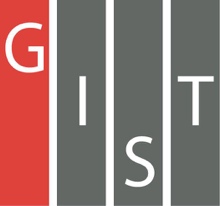 Gwangju Institute of Science and TechnologyOfficial Press Release (https://www.gist.ac.kr/)	Section of	Hyo Jung Kim	Nayeong Lee	Public Affairs	Section Chief	Senior Administrator		(+82) 62-715-2061	(+82) 62-715-2062	Contact Person	Lina Ryu, Administrator	for this Article	Section of Public Affairs		(+82) 62-715-2023	Release Date	2019.11.08[GIST Science and Culture Week]2019 GIST Learning Zone Exchange Event□	GIST (President Kiseon Kim) held an exchange event for the 2019 GIST Learning Zone, which is a student volunteer program to share knowledge, at Oyrong Hall on November 7, 2019, as part of the GIST Science and Culture Week.∘	The event was attended by more than 200 people, including a Learning Zone participants composed of GIST students, the head of the local children's center, welfare workers, students from the centers, Marine Energy, and GIST Onsimiro student club members.□	The GIST Learning Zone, which has been continuing for 10 years since March 1, 2010, is a knowledge-sharing volunteer program where GIST students visit local children's centers once a week to conduct after-school educational activities. This year in particular, the program was expanded by having energy classes conducted by Marine Energy and by GIST Onsimiro, a student environmental club.□	Learning Zone course exchange events are held every year to provide opportunities between course instructors and local children's centers. At the event, 26 local children's centers from across the community attended the Gwangju Science Museum's 50th Anniversary Special Exhibition. In addition, a special lecture was given by GIST Department of Physics and Photon Science Professor Keun-Young Kim Physics and Optical Sciences and Professor Kim Geun-young under the theme of "Nobel Prize History of Space and Humans," and were 25 awards were given to local children's center students.□	GIST President Kiseon Kim said, "The Learning Zone is GIST's representative program for social responsibility by developing and strengthening ties with the local community. This program is meant to emphasize GIST's educational philosophy to develop warm-hearted students who can think creatively and communicate effectively."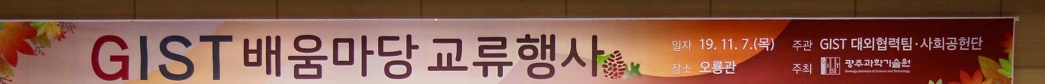 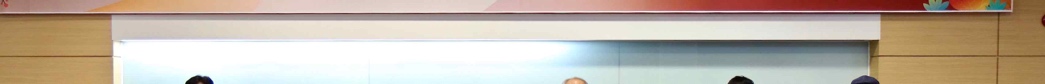 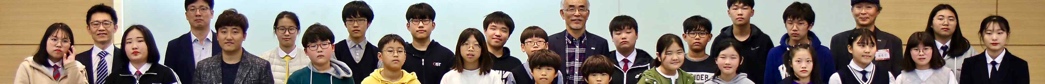 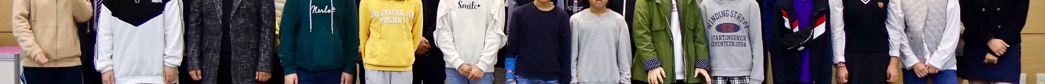 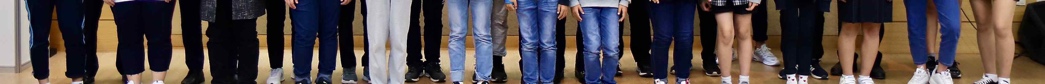 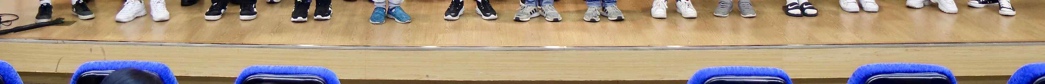 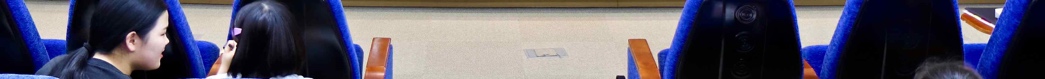 ▲ 2019 GIST Learning Zone Exchange Event group photo